Traumatic Brain Injury (TBI) RegistrySystem Management Guide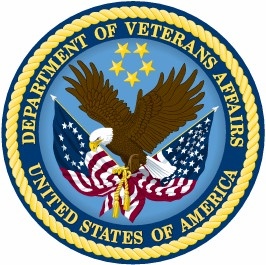 Increment 1.0Version 4.2July 2015Department of Veterans AffairsOffice of Information and Technology (OIT)Product DevelopmentRevision HistoryTHIS PAGE INTENTIONALLY LEFT BLANKTable of Contents1	Preface	21.1	Typographical Conventions Used in the Manual	21.2	The Traumatic Brain Injury Registry Application	31.3	Purpose of the Manual	31.4	Recommended Users	32	Background	43	Technical Overview	4List of TablesTable 1 - Typographical Conventions	2Table 2 - Graphical Conventions	2THIS PAGE INTENTIONALLY LEFT BLANKPrefaceTypographical Conventions Used in the ManualThroughout this document, the following fonts and other conventions are used:Table 1 - Typographical ConventionsTable 2 - Graphical ConventionsThe Traumatic Brain Injury Registry ApplicationThe Traumatic Brain Injury Registry application (TBI Registry) supports the maintenance of local and national registries for clinical and resource tracking of care for such Veterans. The TBI Registry software application allows case managers to identify Veterans who participated in Operation Enduring Freedom (OEF) or Operation Iraqi Freedom (OIF) and who sustained a head injury and thus are potential traumatic brain injury (TBI) patients. The TBI Registry permits the case manager to oversee and track the comprehensive evaluation of these patients. It also provides 17 types of reports used for tracking the evaluation and care of individuals identified as possible TBI candidates.Purpose of the ManualThis System Management Guide provides the technical details for the TBI Registry, which has been developed for the Department of Veterans Affairs (VA) in support of Veterans who are potential TBI patients.Recommended UsersThe TBI Registry software is designed for use by designated case managers who are responsible for screening and overseeing the records of patients both seen and not seen for the comprehensive TBI evaluation.BackgroundThe Veterans Health Administration (VHA) is charged with supporting the Presidential Task Force on Returning Global War on Terror Heroes. The Task Force has stated in the Global War on Terror (GWOT) report (recommendation P-7) that the Department of Veterans Affairs (VA) shall “create a ‘Traumatic Brain Injury’ Surveillance Center and Registry to monitor returning service members who have possibly sustained head injury and thus may potentially have a traumatic brain injury in order to provide early medical intervention.”The Traumatic Brain Injury (TBI) Registry software application collects data on the population of Veterans who participated in Operation Enduring Freedom/Operation Iraqi Freedom (OEF/OIF). These individuals need to be seen within 30 days for a comprehensive TBI evaluation. Each facility can produce local reports (information related to patients evaluated and treated in their system).Technical OverviewTBI is a component of the Converged Registries Solution (CRS).  Refer to CRS technical documentation in TSPR REDACTEDVersionDescriptionAuthorReviewer(s)Review TypeIssue Date4.2Reviewed for TBI Enhancements Increment 1. No updates necessary.REDACTED 7/7/154.1Updated for Increment 5 release and refined formatting.REDACTED Technical5/6/144.0Final VersionREDACTED REDACTED Peer5/1/121.0Final VersionREDACTED REDACTED Peer9/09/11FontUsed for…Examples:Blue text, underlinedHyperlink to another document or URLREDACTEDGreen text, dotted underliningHyperlink within this documentSee Release History for details.Courier NewPatch names, VistA filenamesPatch names will be in this fontFranklin Gothic Demi Keyboard keysWeb application panel, pane, tab, and button names< F1 >, < Alt >, < L >Other Registries panel[Delete] buttonMicrosoft Sans SerifSoftware Application namesTraumatic Brain Injury (TBI)Microsoft Sans Serif boldRegistry namesTBIMicrosoft Sans Serif boldDatabase field namesMode fieldMicrosoft Sans Serif boldReport namesNational Summary ReportMicrosoft Sans Serif boldOrganization and Agency NamesDoD, VAMicrosoft Sans Serif, 50% gray and italicsRead-only fieldsProceduresTimes New RomanNormal textInformation of particular interestTimes New Roman ItalicText emphasis“It is very important . . .”Times New Roman ItalicNational and International Standard namesInternational Statistical Classification of Diseases and Related Health ProblemsTimes New Roman ItalicDocument namesTraumatic Brain Injury (TBI) Registry User ManualGraphicUsed for…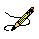 Information of particular interest regarding the current subject matter.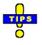 A tip or additional information that may be helpful to the user.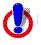 A warning concerning the current subject matter.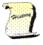 Information about the history of a function or operation; provided for reference only.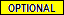 Indicates an action or process which is optional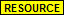 Indicates a resource available either in this document or elsewhere